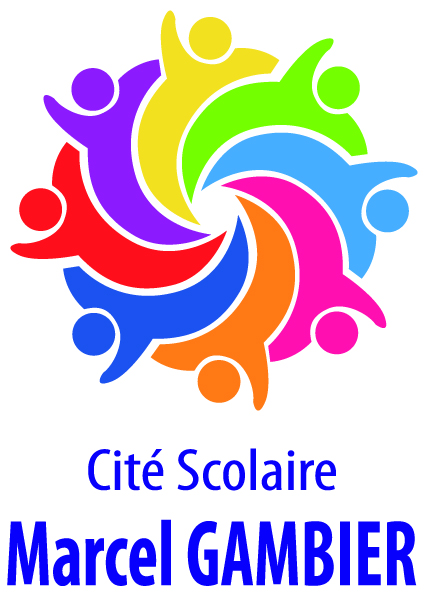 TABLEAU REMISE DES DIPLOMES16-17 OCTOBRE 2020TABLEAU REMISE DES DIPLOMES16-17 OCTOBRE 2020TABLEAU REMISE DES DIPLOMES16-17 OCTOBRE 2020TABLEAU REMISE DES DIPLOMES16-17 OCTOBRE 2020C.F.G16 OCTOBRE 202017 H 30SALLE J. MASSOTSALLE J. MASSOTSALLE J. MASSOTD.N.B(Elèves non scolarisés à GAMBIER cette année)16 OCTOBRE 202018 H 00SALLE J. MASSOTSALLE J. MASSOTSALLE J. MASSOTD.N.B(Elèves scolarisés en 3ème à GAMBIER l’année dernière + Redoublants 3ème de Gambier)Remise des diplômes en classe par Mme Fourmentin CPERemise des diplômes en classe par Mme Fourmentin CPERemise des diplômes en classe par Mme Fourmentin CPERemise des diplômes en classe par Mme Fourmentin CPEBACSéries S/ES/L17 OCTOBRE 202017 OCTOBRE 202017 OCTOBRE 202017 OCTOBRE 2020BACSéries S/ES/L10 H 00TS1TES1TL1BACSéries S/ES/L10 H 00Salle 105Salle 104Salle 103BACSéries S/ES/L11 H 00TS2TES2TL2BACSéries S/ES/L11 H 00Salle 105Salle 104Salle 103BACSéries S/ES/L12 H 00TS3BACSéries S/ES/L12 H 00Salle 105